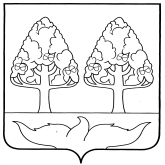 ОТДЕЛ ОБРАЗОВАНИЯ        АДМИНИСТРАЦИИ СТАНОВЛЯНСКОГО МУНИЦИПАЛЬНОГО РАЙОНА ЛИПЕЦКОЙ ОБЛАСТИПРИКАЗс.  СтановоеОб утверждении результатов муниципальногоэтапа олимпиады по истории, экономике в 2019-2020 учебном году	В соответствии с п. 39 Порядка проведения всероссийской олимпиады школьников утверждённого приказом Министерства образования и науки Российской Федерации от 18 ноября 2013 года № 1252 "Об утверждении порядка проведения всероссийской олимпиады школьников"	ПРИКАЗЫВАЮ:Считать официальным днём ознакомления с результатами муниципального этапа всероссийской олимпиады школьников по истории, экономике  29 ноября  2019 года.Утвердить:2.1.  протоколы проведения муниципального этапа всероссийской олимпиады школьников в 2019-2020 учебном году по истории, экономике  (Приложение 1);2.2. рейтинг победителей муниципального этапа всероссийской олимпиады школьников в 2019-2020 учебном году по истории, экономике (Приложение 2);2.3. рейтинг призёров муниципального этапа всероссийской олимпиады школьников в 2019-2020 учебном году по истории, экономике (Приложение 3).3.  Руководителям общеобразовательных организаций  в срок до 29.11.2019г.  довести до сведения всех заинтересованных лиц (педагоги, обучающиеся, родители)  результаты муниципального этапа всероссийской олимпиады школьников по истории, экономике  в 2019-2020 учебном году через информационные стенды, сайт общеобразовательной организации.4. Директору МКУ ЦРОМУО С.А. Лаврищевой обеспечить размещение протоколов, утвержденных подпунктом 2.1. пункта  2 данного приказа,  рейтинговой таблицы участников муниципального этапа всероссийской олимпиады школьников  в 2019-2020 учебном году по истории, экономике (приложение 4) на сайте отдела образования администрации Становлянского муниципального района.5.   Контроль за исполнением данного приказа возложить на главного специа-     листа-эксперта отдела образования Девяткину Н.П.И.о. начальника отдела образования                                           Н.П. Девяткина                                                                                                                                                                                                Приложение 2к приказу отдела образования                                                                                                                                                                                          от 29 ноября 2019 г. №  91Рейтинг победителей муниципального этапа всероссийской олимпиады школьников в 2019-2020 учебном году по истории, экономике.История Экономика   Приложение 3к приказу отдела образования                                                                                                                                                                                         от 29 ноября 2019 г. №  91Рейтинг призёров муниципального этапа всероссийской олимпиады школьников в 2018-2019 учебном году по истории, экономике.ИсторияЭкономика Приложение  4к приказу отдела образованияот  29 ноября 2019 г. №  91Рейтинговая таблица участия обучающихся ОУ во II (муниципальном) этапе всероссийской олимпиады школьников 2019-2020г.по  истории7 классПриложение  4к приказу отдела образованияот  29 ноября 2019 г. №  91Рейтинговая таблица участия обучающихся ОУ во II (муниципальном) этапе всероссийской олимпиады школьников 2019-2020г.по  истории8 классПриложение  4к приказу отдела образованияот  29 ноября 2019 г. №  91Рейтинговая таблица участия обучающихся ОУ во II (муниципальном) этапе всероссийской олимпиады школьников 2019-2020г.по  истории9 классПриложение  4к приказу отдела образованияот  29 ноября 2019 г. №  91Рейтинговая таблица участия обучающихся ОУ во II (муниципальном) этапе всероссийской олимпиады школьников 2019-2020г.по  истории10 классПриложение  4к приказу отдела образованияот  29 ноября 2019 г. №  91Рейтинговая таблица участия обучающихся ОУ во II (муниципальном) этапе всероссийской олимпиады школьников 2019-2020г.по  истории11 классПриложение  4к приказу отдела образованияот  29 ноября 2019 г. №  91Рейтинговая таблица участия обучающихся ОУ во II (муниципальном) этапе всероссийской олимпиады школьников 2019-2020г.по  экономике10 классПриложение  4к приказу отдела образованияот  29 ноября 2019 г. №  91Рейтинговая таблица участия обучающихся ОУ во II (муниципальном) этапе всероссийской олимпиады школьников 2019-2020г.по  экономике11 класс29   ноября2019 г. №91№ п/пФамилия Имя Отчество учащегосяклассНаименование ОУMax количество балловКоличество набранных балловстатусФамилия Имя Отчество педагога1Венедиктов Вячеслав Юрьевич 10МБОУ «СШ с. Становое»10074победительГорбатова Ирина Петровна2Краснова Анастасия Николаевна 11МБОУ «СШ с. Становое»10056победительЖидких Наталья Ивановна№ п/пФамилия Имя Отчество учащегосяклассНаименование ОУMax количество балловКоличество набранных балловстатусФамилия Имя Отчество педагога1№ п/пФамилия Имя Отчество учащегосяклассНаименование ОУMax количество балловКоличество набранных балловстатусФамилия Имя Отчество педагога1№ п/пФамилия Имя Отчество учащегосяклассНаименование ОУMax количество балловКоличество набранных балловстатусФамилия Имя Отчество педагога1№ п/пФамилияИмяОтчество ФИО учителя МуниципалитетОУ (полное наименование по уставу)Класс Итог  участия в муниципальном этапе ВсОШ 2019-2020 учебного годаИтог  участия в муниципальном этапе ВсОШ 2019-2020 учебного годаСтатус участия в региональном этапе ВсОШ 2018-2019 уч. года (призёр/победитель)Особые условия для лиц с ОВЗ№ п/пФамилияИмяОтчество ФИО учителя МуниципалитетОУ (полное наименование по уставу)Класс БаллПобедитель/призёр/участникСтатус участия в региональном этапе ВсОШ 2018-2019 уч. года (призёр/победитель)Особые условия для лиц с ОВЗ1ЛоктионоваАльбина Васильевна Паничева С.А.Становлянский районМБОУ «СШ с. Ламское»75участник--№ п/пФамилияИмяОтчество ФИО учителя МуниципалитетОУ (полное наименование по уставу)Класс Итог  участия в муниципальном этапе ВсОШ 2019-2020 учебного годаИтог  участия в муниципальном этапе ВсОШ 2019-2020 учебного годаСтатус участия в региональном этапе ВсОШ 2018-2019 уч. года (призёр/победитель)Особые условия для лиц с ОВЗ№ п/пФамилияИмяОтчество ФИО учителя МуниципалитетОУ (полное наименование по уставу)Класс БаллПобедитель/призёр/участникСтатус участия в региональном этапе ВсОШ 2018-2019 уч. года (призёр/победитель)Особые условия для лиц с ОВЗ1Попова Юлия Алексеевна Горячих Л.Н.Становлянский районМБОУ «СШ с. Становое»844участник--2Малютин Егор Николаевич Горячих Л.Н.Становлянский районМБОУ «СШ с. Становое»829участник--3Бурцева Софья Геннадьевна Горячих Л.Н.Становлянский районМБОУ «СШ с. Становое»823участник--4Салькова Алина Николаевна Александрова О.А.Становлянский районМБОУ «СШ с. Становое»821участник--5Шелестов Виталий Александрович Александрова О.А.Становлянский районМБОУ «СШ с. Становое»817участник--№ п/пФамилияИмяОтчество ФИО учителя МуниципалитетОУ (полное наименование по уставу)Класс Итог  участия в муниципальном этапе ВсОШ 2019-2020 учебного годаИтог  участия в муниципальном этапе ВсОШ 2019-2020 учебного годаСтатус участия в региональном этапе ВсОШ 2018-2019 уч. года (призёр/победитель)Особые условия для лиц с ОВЗ№ п/пФамилияИмяОтчество ФИО учителя МуниципалитетОУ (полное наименование по уставу)Класс БаллПобедитель/призёр/участникСтатус участия в региональном этапе ВсОШ 2018-2019 уч. года (призёр/победитель)Особые условия для лиц с ОВЗ1ПодшибякинаЕлизавета Владимировна Сафонов Ю.З.Становлянский районМБОУ «СШ с. Соловьёво»927участник--2Канюка Ольга Ивановна Сафонов Ю.З.Становлянский районМБОУ «СШ с. Соловьёво»916участник--№ п/пФамилияИмяОтчество ФИО учителя МуниципалитетОУ (полное наименование по уставу)Класс Итог  участия в муниципальном этапе ВсОШ 2019-2020 учебного годаИтог  участия в муниципальном этапе ВсОШ 2019-2020 учебного годаСтатус участия в региональном этапе ВсОШ 2018-2019 уч. года (призёр/победитель)Особые условия для лиц с ОВЗ№ п/пФамилияИмяОтчество ФИО учителя МуниципалитетОУ (полное наименование по уставу)Класс БаллПобедитель/призёр/участникСтатус участия в региональном этапе ВсОШ 2018-2019 уч. года (призёр/победитель)Особые условия для лиц с ОВЗ1Венедиктов Вячеслав Юрьевич Горбатова И.П.Становлянский районМБОУ «СШ с. Становое»1074победитель--2Некрасова Анастасия Александровна Илюхина М.А.Становлянский районМБОУ «СШ с. Ламское»1015участник--3Яковлева Елена Андреевна Илюхина М.А.Становлянский районМБОУ «СШ с. Ламское»1015участник--4Комарова Дарья Владимировна Илюхина М.А.Становлянский районМБОУ «СШ с. Ламское»1015участник--№ п/пФамилияИмяОтчество ФИО учителя МуниципалитетОУ (полное наименование по уставу)Класс Итог  участия в муниципальном этапе ВсОШ 2019-2020 учебного годаИтог  участия в муниципальном этапе ВсОШ 2019-2020 учебного годаСтатус участия в региональном этапе ВсОШ 2018-2019 уч. года (призёр/победитель)Особые условия для лиц с ОВЗ№ п/пФамилияИмяОтчество ФИО учителя МуниципалитетОУ (полное наименование по уставу)Класс БаллПобедитель/призёр/участникСтатус участия в региональном этапе ВсОШ 2018-2019 уч. года (призёр/победитель)Особые условия для лиц с ОВЗ1Краснова Анастасия Николаевна Жидких Н.И.Становлянский районМБОУ «СШ с. Становое»1156победитель--№ п/пФамилияИмяОтчество ФИО учителя МуниципалитетОУ (полное наименование по уставу)Класс Итог  участия в муниципальном этапе ВсОШ 2019-2020 учебного годаИтог  участия в муниципальном этапе ВсОШ 2019-2020 учебного годаСтатус участия в региональном этапе ВсОШ 2018-2019 уч. года (призёр/победитель)Особые условия для лиц с ОВЗ№ п/пФамилияИмяОтчество ФИО учителя МуниципалитетОУ (полное наименование по уставу)Класс БаллПобедитель/призёр/участникСтатус участия в региональном этапе ВсОШ 2018-2019 уч. года (призёр/победитель)Особые условия для лиц с ОВЗ1Венедиктов Вячеслав Юрьевич Горячих Л.Н.Становлянский районМБОУ «СШ с. Становоеое»1019участник--№ п/пФамилияИмяОтчество ФИО учителя МуниципалитетОУ (полное наименование по уставу)Класс Итог  участия в муниципальном этапе ВсОШ 2019-2020 учебного годаИтог  участия в муниципальном этапе ВсОШ 2019-2020 учебного годаСтатус участия в региональном этапе ВсОШ 2018-2019 уч. года (призёр/победитель)Особые условия для лиц с ОВЗ№ п/пФамилияИмяОтчество ФИО учителя МуниципалитетОУ (полное наименование по уставу)Класс БаллПобедитель/призёр/участникСтатус участия в региональном этапе ВсОШ 2018-2019 уч. года (призёр/победитель)Особые условия для лиц с ОВЗ1Девяткина Анна Сергеевна Горячих Л.Н.Становлянский районМБОУ «СШ с. Становоеое»1138участник--